Základní škola a mateřská škola rychnov nad Kněžnou, roveň 60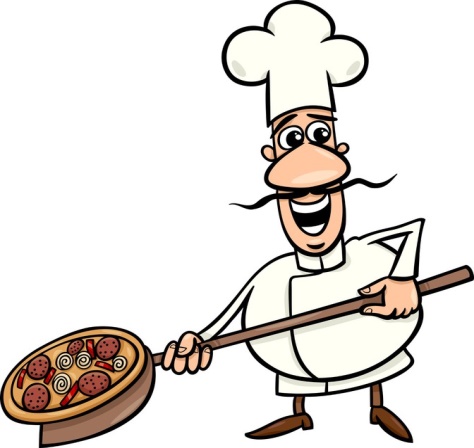 Jídelní  lístek           29.4. – 3.5.2024Jídlo obsahuje alergeny. Jejich čísla  jsou uvedena za názvem jídelníčku.Seznam alergenů: 1 - obiloviny obsahující lepek (a- pšenice, b-žito, c-ječmen, d-oves)     6 - sója                              11 – sezamová semena                              2 – korýši a výrobky z nich                                                                     7 – mléko                         12 – oxid siřičitý a siřičitany                              3 - vejce                                                                                                   8 – skořápkové plody       13 – vlčí bob (lupina)                              4 - ryby                                                                                                    9 - celer                             14 -  měkkýši                               5 - podzemnice olejná (arašídy)                                                            10 - hořčiceStrava je určena k okamžité spotřebě!Změna jídelníčku vyhrazena!/alergeny//alergeny/Pondělí:rohlík, ochucené pomazánkové máslo, rajče, granko1a,71a,7polévka zeleninová s písmenky1a,91a,9palačinky s džemem, jablko, vanilkové mléko, čaj1a,3,71a,3,7slunečnicový chléb, ředkvičková pomazánka, okurka, mléko1a,b,c,d,71a,b,c,d,7Úterý:chléb, pomazánka vajíčková s pažitkou, paprika, bílá káva1a,3,71a,3,7polévka z míchaných luštěnin1a,91a,9kuřecí nudličky, brambory, zeleninový salát, džus, ZŠ – ovocná tyčinka1a,7,91a,7,9cereální lupínky s mlékem, hruška, čaj1a,7,81a,7,8Středa:Státní svátekČtvrtek:kaiserka, pomazánka tvarohová s kápií, zeleninový talíř, caro1a,b,c,d,71a,b,c,d,7polévka hovězí rychlá s vejci1a,3,91a,3,9zapečené těstoviny, salát z čínského zelí, čaj, ZŠ – ovocný jogurt1a,3,7,91a,3,7,9obložený toustový chléb, granko1a,71a,7Pátek:chléb Vital, pomazánka z tuňáka, okurka, čaj1a,b,c,d,4,71a,b,c,d,4,7polévka květáková   1a,3,7,9   1a,3,7,9cikánská hovězí pečeně, dušená rýže, čaj, ZŠ – jogurtový bisquit1a,6,7,91a,6,7,9veka, nutela, banán, mléko 1a,5,7,81a,5,7,8